REQUERIMENTO 396/2015Requer informações sobre Concurso Público para Fisioterapeuta, neste município.                      Senhor Presidente,Senhores Vereadores,                     REQUEIRO que, nos termos do Art. 10, Inciso X, da Lei Orgânica do município de Santa Bárbara d’Oeste, combinado com o Art. 63, Inciso IX, do mesmo diploma legal, seja oficiado Excelentíssimo Senhor Prefeito Municipal para que encaminhe a esta Casa de Leis as seguintes informações: 	               1º) Quantos fisioterapeutas estão em atividade na rede pública municipal ?                      2º) Qual o déficit deste profissional na rede pública ?                      3º) Existe Concurso Público em vigência no município?                      4º) Se sim , quando vence esse concurso?                        5º) Existe previsão para a chamada destes profissionais para que possam atuar na rede antes do termino da vigência do concurso?                                                       Justificativa                      É sabido que o direito à saúde como dever do Estado atualmente está garantido à população brasileira por meio do Sistema Único de Saúde.                     O SUS propõe o acesso universal, integral, igualitário e Inter setorial às ações e serviços de promoção, proteção e recuperação da saúde, sendo as ações preventivas uma de suas prioridades.                       Considerando esse conceito, existe relação entre o regimento do SUS e o papel do fisioterapeuta, uma vez que o código de ética desse profissional estabelece como uma de suas funções a atuação com caráter de prevenção. Diante da demanda do município fica evidente que se faz necessária a contratação de mais profissionais para que a população seja a principal beneficiária.Plenário “Dr. Tancredo Neves”, em 25 de março de 2015.Celso Ávila - PV-Vereador-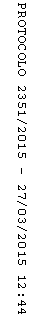 